Temat: Ciąg geometryczny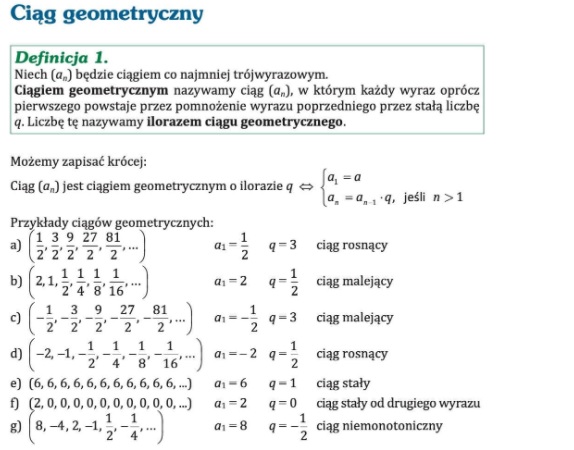 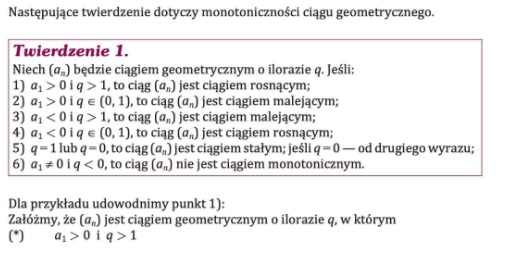 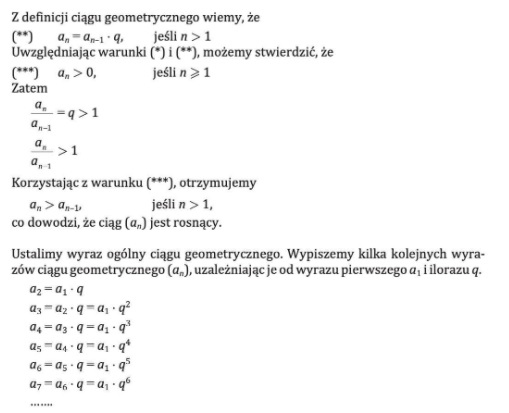 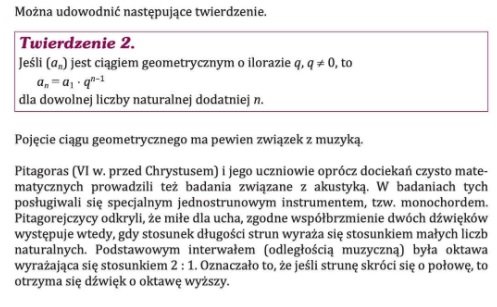 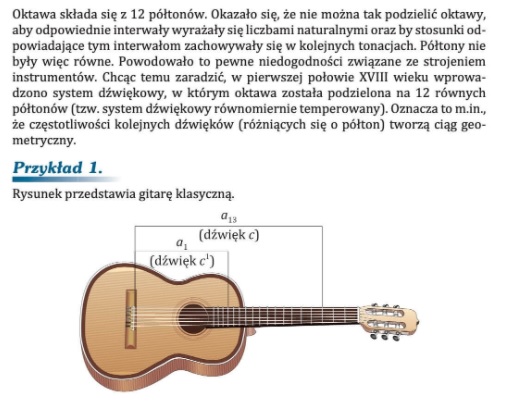 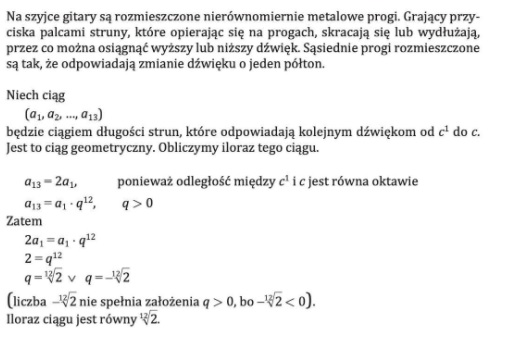 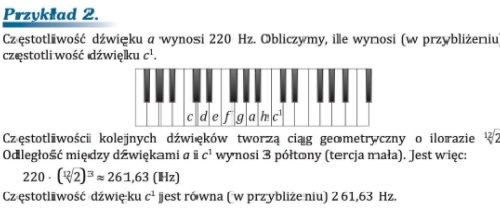 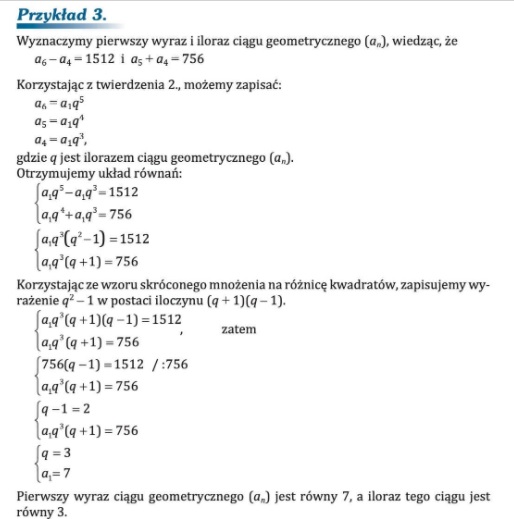 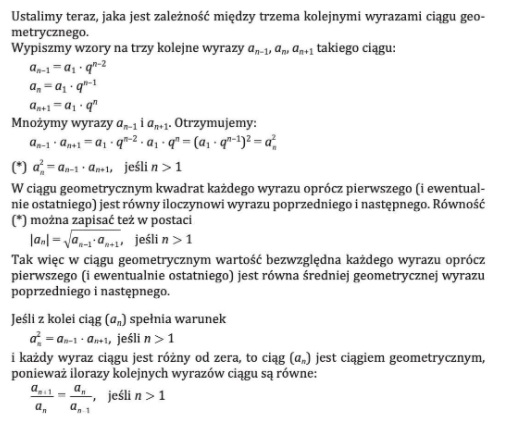 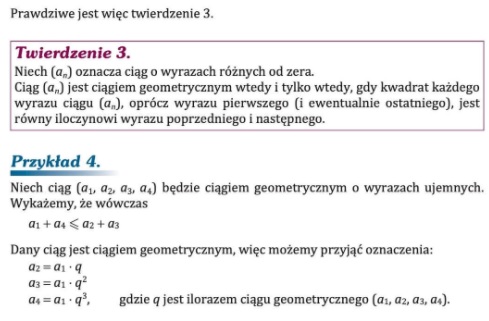 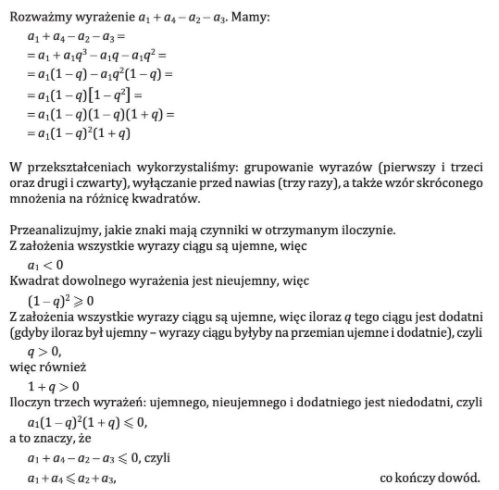 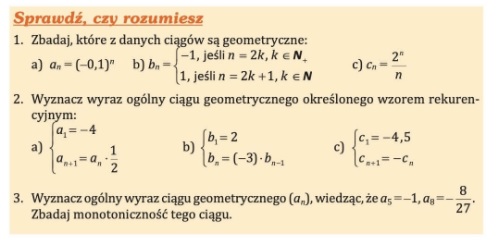 